                                                                                                                                                                                                                                                                                                                                                                                                                                                                                                                                                                                                                                                                                                                                                                                                                                                                                                                                                   БАШ?ОРТОСТАН  РЕСПУБЛИКА3Ы                                                         СОВЕТ СЕЛЬСКОГО ПОСЕЛЕНИЯ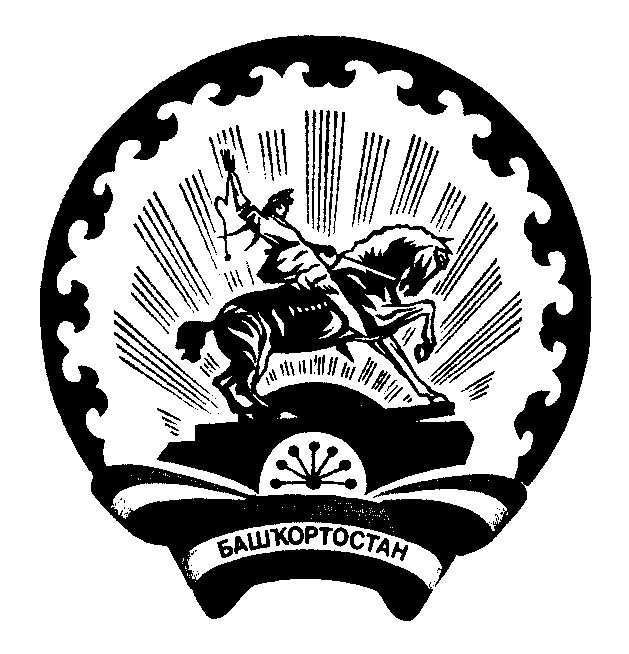 Б2Л2Б2й РАЙОНЫ МУНИЦИПАЛЬ                                                       УСЕНЬ-ИВАНОВСКИЙ СЕЛЬСОВЕТРАЙОНЫНЫ* 292Н-ИВАНОВКА АУЫЛ                                                            МУНИЦИПАЛЬНОГО РАЙОНА  БЕЛЕБЕЕВСКИЙ     СОВЕТЫ АУЫЛ БИЛ2М23Е СОВЕТЫ                                            РАЙОН РЕСПУБЛИКИ БАШКОРТОСТАН?  А  Р  А  Р                                                                                             Р Е Ш Е Н И Е19    февраль 2016г                                     №    55                                       19 февраля 2016 г                                                                Об утверждении Положения о порядке обнародования муниципальных правовых актов органов местного самоуправления сельского поселения Усень-Ивановский сельсовет  муниципального района Белебеевский район Республики БашкортостанВ целях гарантирования доступности гражданам информации, затрагивающей их права, свободы и обязанности, на основании статьи 29 Устава сельского поселения Усень-Ивановский сельсовет  муниципального района Белебеевский район Республики Башкортостан, Совет сельского поселения Усень-Ивановский сельсовет муниципального района Белебеевский район Республики Башкортостан РЕШИЛ:1. Утвердить Положение о порядке обнародования муниципальных правовых актов органов местного самоуправления сельского поселения Усень-Ивановский сельсовет  муниципального района Белебеевский район Республики Башкортостан 2. Контроль за исполнением настоящего решения возложить на постоянную Комиссию Совета по социально-гуманитарным вопросам(Денисов А.Н.)Глава сельского поселения                                                                 Д.В.Денисов    								УТВЕРЖДЕНО                                                                         	решением Совета	 сельского									поселения Усень-Ивановский                                                                                  сельсовет 	муниципального                                                                                   района Белебеевский район Республики Башкортостан                                                                                                    от 19 февраля 2016 г № 55ПОЛОЖЕНИЕо порядке  обнародования муниципальных нормативных правовых актов органов местного самоуправления сельского поселения Усень-Ивановский  сельсовет муниципального района Белебеевский район Республики Башкортостан1. Общие положения1.1. Настоящее Положение определяет порядок обнародования муниципальных правовых актов органов местного самоуправления сельского поселения Усень-Ивановский  сельсовет муниципального района Белебеевский район Республики Башкортостан. Целью настоящего Положения является обеспечение реализации прав граждан и организаций на доступ к официальной информации о работе органов местного самоуправления сельского поселения Усень-Ивановский  сельсовет муниципального района Белебеевский район Республики Башкортостан (далее - органы местного самоуправления), доведения до сведения населения содержания принятых органами местного самоуправления муниципальных правовых актов, направленных на установление, изменение или отмену общеобязательных правил, действующих на территории муниципального района, а также в случае необходимости - иных муниципальных правовых актов либо официальной информации органов местного самоуправления.1.2. Муниципальный нормативный правовой акт - изданный в установленном порядке акт уполномоченного на то органа или должностного лица органа местного самоуправления или акт, принятый на местном референдуме (сходе граждан), устанавливающий правовые нормы (правила поведения), обязательные для неопределенного круга лиц, рассчитанные на неоднократное применение и действующие независимо от того, возникли или прекратились конкретные правоотношения, предусмотренные актом.1.3. Обнародование муниципальных нормативных правовых актов - доведение муниципальных нормативных правовых актов до всеобщего сведения путем размещения на информационном стенде и официальном сайте для ознакомления.1.4. Не подлежат официальному обнародованию нормативные правовые акты органов местного самоуправления сельского поселения Усень-Ивановский  сельсовет муниципального района Белебеевский район Республики Башкортостан , содержащие сведения, составляющие государственную тайну, или сведения, отнесенные в соответствии с действующим законодательством к категории информации секретного или конфиденциального характера; а также правовые акты, являющиеся документами индивидуального правового регулирования, непосредственно затрагивающие права, свободы и обязанности отдельного лица или круга лиц.2. Порядок обнародованиямуниципальных нормативных правовых актов2.1. Обнародование муниципальных нормативных правовых актов осуществляется посредством размещения их полного текста на информационном стенде администрации сельского поселения Усень-Ивановский  сельсовет муниципального района для ознакомления граждан в течение 3-х суток после подписания.2.2. Информационный стенд администрации сельского поселения Усень-Ивановский  сельсовет муниципального района располагается в здании администрации сельского поселения Усень-Ивановский  сельсовет муниципального района Белебеевский район Республики Башкортостан по адресу: с.Усень-Ивановское, ул. Гагарина , 101.В тексте принятого нормативного правового акта делается обязательная отметка об обнародовании нормативного правового акта.2.3. Нормативные правовые акты органов местного самоуправления сельского поселения Усень-Ивановский  сельсовет муниципального района Белебеевский район Республики Башкортостан вступают в силу после обнародования, если иной срок не указан в самом нормативном правовом акте.2.4. Официальным днем обнародования нормативных правовых актов является первый день их размещения.2.5. В случае, если объем нормативных правовых актов, подлежащих обнародованию, превышает 20 печатных листов формата А4, либо текст содержит карты и схемы, допустимо его обнародование путем издания брошюр (сборников) с его текстом.2.6. Обнародованные нормативные правовые акты находятся на информационном стенде сроком не менее 10 дней с момента размещения.2.7.  Информация о нормативных правовых актах (наименование, дата принятия, номер), дате обнародования, лице, ответственном за обнародование, заносится в журнал обнародования нормативно-правовых актов.2.8.  Определить местом хранения нормативных правовых актов и журнала обнародования:- Администрация сельского поселения Усень-Ивановский  сельсовет муниципального района Белебеевский район Республики Башкортостан  кабинет управляющего делами.2.9. Ответственность за организацию работы по обнародованию нормативных правовых актов, ведение журнала обнародования нормативных правовых актов возлагается: - на управляющего делами Администрация сельского поселения Усень-Ивановский  сельсовет муниципального района Белебеевский район Республики Башкортостан  .